ЗАЯВКАНА ГЕОГРАФІЧНЕ ЗАЗНАЧЕННЯ(Під час заповнення правильне відмічається позначкою «х» в клітинці «»)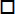 Вхідні реквізити заявкиНомер заявки, визначений заявником: 	    Номер заявки: 			              Дата одержання:                                                             Дата подання:                                         МІНЕКОНОМІКИНАЦІОНАЛЬНИЙ ОРГАН ІНТЕЛЕКТУАЛЬНОЇ ВЛАСНОСТІ ДЕРЖАВНА ОРГАНІЗАЦІЯ "УКРАЇНСЬКИЙ НАЦІОНАЛЬНИЙ ОФІС ІНТЕЛЕКТУАЛЬНОЇ ВЛАСНОСТІ ТА ІННОВАЦІЙ"(УКРНОІВІ)вул. Дмитра Годзенка, 1 (вул. Глазунова, 1), м. Київ-42, 01601Заява про державну реєстрацію географічного зазначення Заявник/заявникиПрізвище, ім’я, по батькові (за наявності) / повне найменування, код держави:	РНОКПП (код згідно з ЄДРПОУ)Адреса:Телефон:                       Факс: 	Адреса електронної пошти:	 Подаючи цю заяву та перелічені нижче документи, прошу/просимо зареєструвати географічне зазначення  як назву місця походження товару У зв’язку з відсутністю вільного місця відомості цього пункту наведено в додатку 1.ПредставникПрізвище, ім’я, по батькові (за наявності) / повне найменування:Реєстраційний номер представникау справах інтелектуальної власності: 		 Адреса:                                                       Телефон:                                   Факс:	 Адреса електронної пошти:	  Адреса для листуванняПрізвище, ім’я, по батькові (за наявності) / повне найменування адресата:	 Поштова адреса:                                                  Телефон:                             Факс: 	 Адреса електронної пошти:	 Заявлене географічне зазначенняСпеціально уповноважені органи або інші органи оцінки відповідності (органи із сертифікації)Перелік документів, що додаються до заяви про державну реєстрацію географічного зазначення:Відомості пункту 2 на     арк. в 1 прим.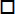 Єдиний документ на     арк. в 1 прим.Специфікація товару, погоджена спеціально уповноваженим органом, на     арк. в 1 прим.Документи, що підтверджують правову охорону заявленого географічного зазначення у відповідній іноземній державі, на     арк. в 1 прим.  Переклад документів, що підтверджують правову охорону заявленого географічного зазначення у відповідній іноземній державі, на     арк. в 1 прим.Розрахунковий документ про сплату збору за подання заявки в 1 прим.Довіреність на     арк. в 1 прим.Інше:	Підпис заявника / підписи заявників:	/	/(Власне ім’я ПРІЗВИЩЕ) Дата підпису: 			М. П. (за наявності)